SKRINING FITOKIMIA DAN UJI AKTIVITAS SITOTOKSISITAS EKSTRAK ETIL ASETAT DAUN MARPUYAN (Rhodamniae cinereae folium (Jack))  MENGGUNAKAN LARVA UDANG DENGAN METODE BSLTSKRIPSIOLEH :DHITA PUTRI SHIEANPM. 192114178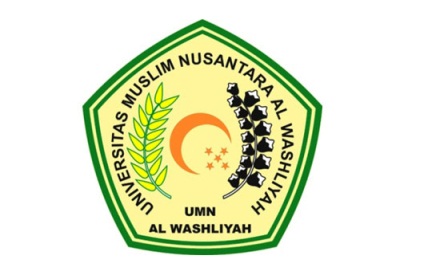 PROGRAM STUDI SARJANA FARMASIFAKULTAS FARMASIUNIVERSITAS MUSLIM NUSANTARA AL-WASHLIYAHMEDAN2021SKRINING FITOKIMIA DAN UJI AKTIVITAS SITOTOKSISITAS EKSTRAK ETIL ASETAT DAUN MARPUYAN (Rhodamniae cinereae folium (Jack))  MENGGUNAKAN LARVA UDANG DENGAN METODE BSLTSKRIPSIDiajukan untuk melengkapi dan memenuhi syarat-syarat untuk memperoleh Gelar Sarjana Farmasi pada Program Studi Sarjana Farmasi Fakultas Farmasi Universitas Muslim Nusantara Al-WashliyahOLEH:DHITA PUTRI SHIEANPM. 192114178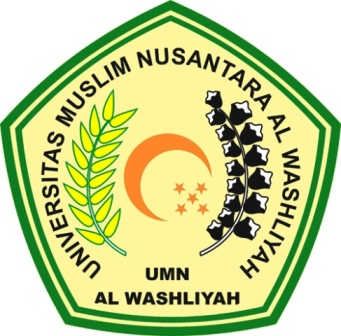 PROGRAM STUDI SARJANA FARMASIFAKULTAS FARMASIUNIVERSITAS MUSLIM NUSANTARA AL-WASHLIYAHMEDAN2021